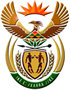 DEPARTMENT: PUBLIC ENTERPRISESREPUBLIC OF SOUTH AFRICANATIONAL ASSEMBLYQUESTION FOR WRITTEN REPLYQUESTION NO.: 1558QUESTIONS:1558. Mr N E Hinana (DA) to ask the Minister of Public Enterprises: (1) With reference to his reply to question 241 on 19 August 2019, (a) what category of infrastructure are the pylons in (i) Kempton Park and (ii) Edenvale and (b) how often should these be inspected;(2) whether any pylons, during the last inspection in the above areas, were found to be (a) unstable and/or (b) decaying due to rust; if so, what number (i) was identified and (ii) has been repaired to date?    NW2883EREPLY:The parliamentary question has been forwarded to the entities and the Ministry of Public Enterprises awaits their urgent response. Further information will be conveyed to Parliament as soon as the response is received.